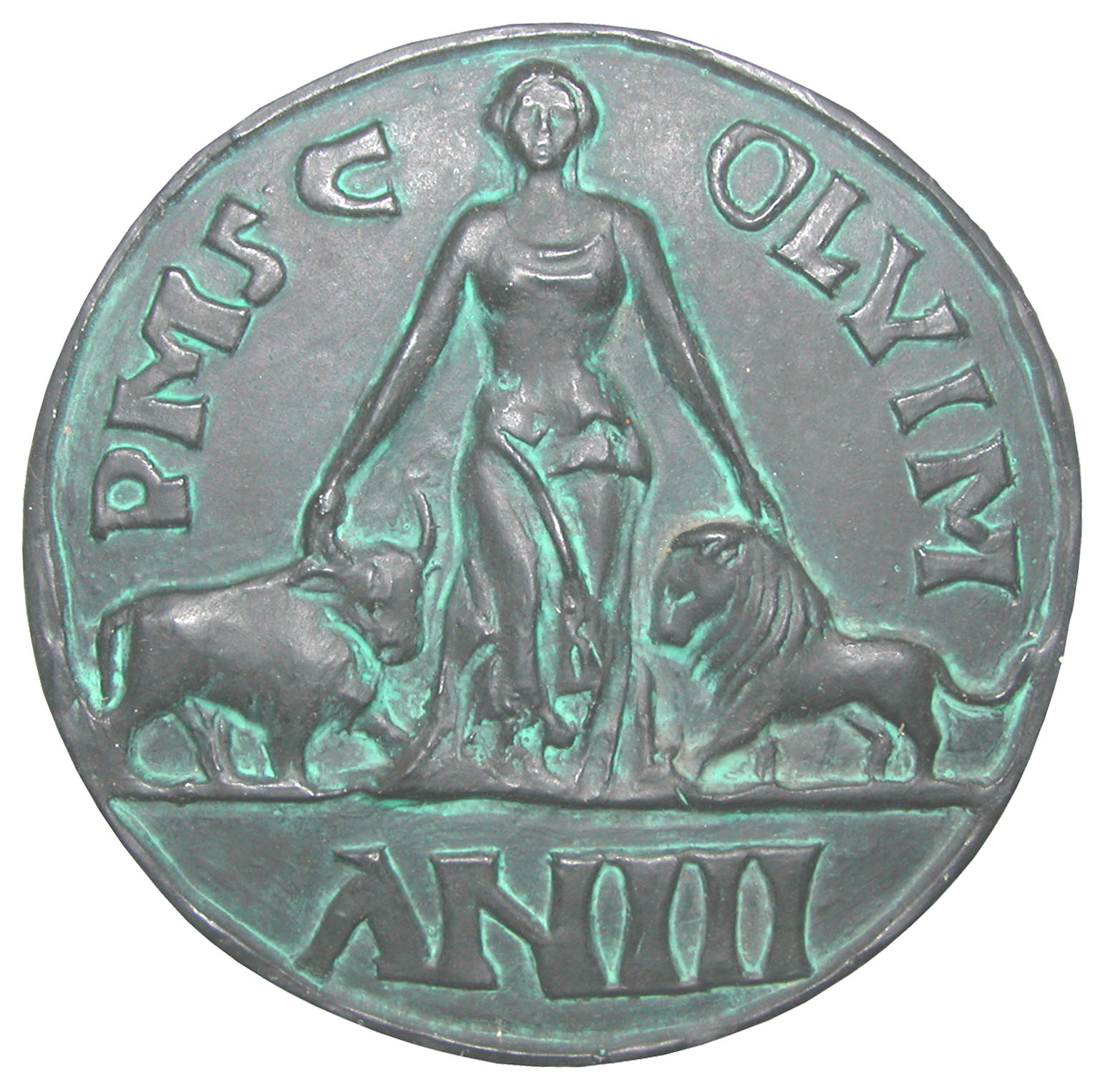 The 9th Joint Meeting of ECFN and nomisma.orgOrganized by Institute of Archaeology, Belgrade21st to 25th April 2020Participants are kindly requested to submit their registration before 1st November 2019 
to the following address: ECFNandNomisma.org2020@google.comContact:Mirjana Vojvoda, Ph.D. Institute of Archaeology, BelgradeE-mail. mirjana.vojvoda@gmail.comPhone +381698098543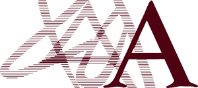 Institute of ArchaeologyKnez Mihailova 35/IV
11.000 Belgrade, Serbia
http://www.ai.ac.rshttp://viminacium.org.rs/
institut@ai.ac.rsREGISTRATION FORMName and Surname: E-mail address: Phone: Institution:  Country: Title of Presentation:Abstract (up to 300 words): Are you coming by plane or by car ? If you come by car please indicate where you will come and which day (see First Circular).Will you go on the excursion ? By bus or with your own car ? Do you have some special requests cosidering food ? 